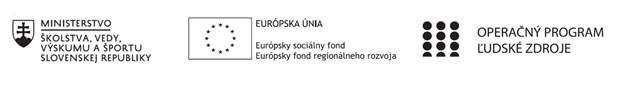 Správa o činnosti pedagogického klubu Príloha:Prezenčná listina zo stretnutia pedagogického klubuPrioritná osVzdelávanieŠpecifický cieľ1.1.1 Zvýšiť inkluzívnosť a rovnaký prístup ku kvalitnému vzdelávaniu a zlepšiť výsledky a kompetencie detí a žiakovPrijímateľSúkromná základná škola, Dneperská 1, KošiceNázov projektuNielen doučovanie ale „daco vecej“Kód projektu  ITMS2014+312011R043Názov pedagogického klubu Pedagogický klub učiteľov slovenského jazykaDátum stretnutia  pedagogického klubu8.4.2019Miesto stretnutia  pedagogického klubuKabinet výchovného poradc uMeno koordinátora pedagogického klubuMgr. Jana GičováOdkaz na webové sídlo zverejnenej správywww.dneperska.sk/szsprojekt2019Manažérske zhrnutie:Anotácia:Cieľom zasadnutia klubu  je vymeniť si skúsenosti pri upevňovaní učiva prácou so slovníkmi a vyhľadávanie informácií pomocou informačných technológií.Kľúčové slová: samostatná práca, slovníky a iné jazykové príručky, internetové jazykové príručky, informačné technológieHlavné body, témy stretnutia, zhrnutie priebehu stretnutia:Pravopisné príručky pre  žiakovSamostatná práca žiakov s pravopisnými príručkamiInformačné technológieZáver      Téma stretnutia: Významová/lexikálna rovina  II.     V úvode stretnutia si členky vymenili informácie týkajúce sa používania slovníkov a iných jazykových príručiek na prvom aj druhom stupni základnej školy. Vo štvrtom ročníku sa už žiaci zoznamujú so základnými jazykovými príručkami, najviac s Pravidlami slovenského jazyka a s Malým synonymickým slovníkom, v závere školského roka dokážu aj samostatne pracovať s týmito slovníkmi. Vo vyšších ročníkoch nerobí žiakom práca so slovníkmi žiaden problém.      Členky klubu vyzdvihli dôležitosť práce so slovníkmi na hodinách slovenského jazyka, hlavne v súvislosti so samostatnou prácou žiakov. Samostatné učenie žiakov patrí medzi kľúčové kompetencie, na ktoré sa majú pripraviť už na základnej škole. Samostatné učenie, ktoré je súčasťou aktívneho učenia, je nevyhnutné pre kvalitné a trvalé osvojenie si vedomostí. Veľký význam má aj pre  celoživotné vzdelávanie.     Mgr. H. Laktičová nadviazala na ostatné stretnutie klubu a pripomenula zásady, ktoré treba pri zadaní samostatnej práci žiakov dodržiavať: - určiť si množstvo času na samostatnú prácu, - plánovať čas, činnosti a úlohy, - poskytovať pomoc, keď si žiak sám nevie poradiť s úlohou,- dohodnúť pravidlá správania pri samostatnej práci.    Mgr. E. Šafranková Konečná spolu s Mgr. J. Gičovou doplnili, že pri nácviku samostatnej práce treba začať s úlohami na opakovanie a precvičenie učiva. Žiaci by mali vedieť, čo je ich úlohou, ktorú majú splniť počas samostatnej práce. Po zadaní samostatnej práce už netreba dávať doplňujúce pokyny. Ideálne je, keď si žiaci môžu vybrať z viacerých spôsobov, ako budú pracovať. To ich viac motivuje.      Druhá časť stretnutia patrila informačným technológiám. Ide o technológie, ktoré umožňujú elektronicky zaznamenávať, uchovávať, vyhľadávať, spracovávať, prenášať a šíriť informácie.  Je to  kombinácia informačnej technológie (a techniky) a komunikačnej technológie (a techniky).      V dnešnej dobe je možné v plnej miere aj na hodinách slovenského jazyka využívať informačné technológie. Vo vybraných ročníkoch je možné pri upevňovaní učiva využiť učebňu informatiky a zadať žiakom úlohy zamerané na vyhľadávanie informácií pomocou informačných technológií. V ôsmom ročníku môžu žiaci aj priamo v triede pomocou vlastných mobilných telefónov pracovať na zadaných úlohách. Závery a odporúčania:     V závere stretnutia boli zhrnuté postrehy jednotlivých členiek pri upevňovaní učiva prácou so slovníkmi a využívaním informačných technológií na hodinách slovenského jazyka a literatúry. Pri práci so slovníkmi sa členky klubu zhodli na používaní rovnakých internetových príručkách. Keďže doteraz používali rôzne internetové stránky, vymenili si skúsenosti a názory na jednotlivé internetové stránky. Priamo  na stretnutí mali možnosť vyskúšať si prácu so stránkou, ktorú odporúčala Mgr. H. Laktičová – slovniky.juls.savba.sk. Na tejto stránke je možné pracovať so všetkými slovníkmi, ktoré žiaci poznajú aj z papierovej podoby, podľa potreby a ročníka je možné vybrať si konkrétny slovník a pracovať v ňom s vybraným heslom. A aj takouto formou zvyšovať kompetencie žiakov vo vybraných ročníkoch v lexikálnej rovine.Vypracoval (meno, priezvisko)Mgr. Jana GičováDátum9.4.2019PodpisSchválil (meno, priezvisko)RNDr. Miriam MelišováDátum30.4.2019Podpis